Club jeux de société au CDI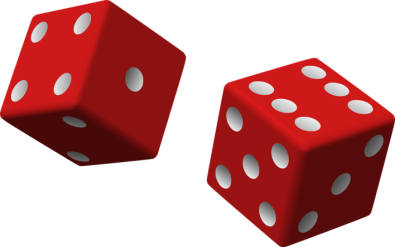 Tous les vendredis de 13h à 13h50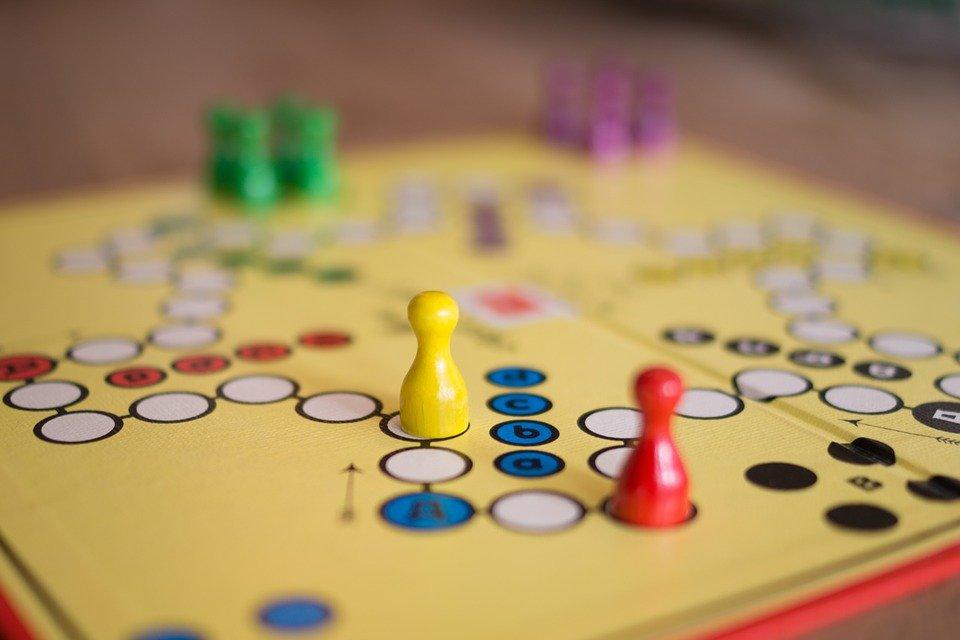 Pour venir, comment faire ?Inscris-toi au CDIDans la limite des places disponiblesPremière session le 7 octobreEn partenariat avec la ludothèque